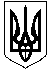 ХАРКІВСЬКА ОБЛАСТЬЗАЧЕПИЛІВСЬКИЙ РАЙОНЗАЧЕПИЛІВСЬКА СЕЛИЩНА РАДА	ВИКОНАВЧИЙ КОМІТЕТ	ПОСТАНОВА  № 02про накладання  адміністративного  стягнення                      «07»  лютого    2019р.                                                                                  смт. Зачепилівка           Виконавчий  комітет  Зачепилівська селищна   ради  Зачепилівського  району  Харківської  області,  розглянувши матеріали адміністративної  справи відносно гр. Таратути Віктора Михайловичачисло, місяць і рік народження  04.06.1979 р.н.місце народження   Харківська обл¸Зачепилівський р-н, с. Сомівкамісце проживання  смт. Зачепилівка ,  Зачепилівського  району  Харківської  областімісце реєстрації   вул. Садова,4 ,Зачепилівського  району  Харківської  областімісце  роботи та посада   безробітнійдокумент, який засвідчує особу  паспорт ВЛ 362449  Сомівська сільська рада (указати документ, коли і ким виданий, серію, номер)про порушення  статті  198  Кодексу  України  про  адміністративні  правопорушенняна  підставі  протоколу  про  адміністративне  правопорушення  № 00001  від 24.01.2019р.   складений  секретарем виконавчого комітету Грамма Л.Ю.УСТАНОВИВ:Громадянин  Таратута Віктор Михайлович втратив  паспорт з власної необережності . (дата,  час,  місце, обставини, зміст правопорушення, причини, наслідки, які встановлено при розгляді),що  є  порушенням  Положення  про  паспорт  громадянина  України,  затвердженого Постановою Верховної Ради України  №2503-ХІІ від 26.06.1992 р. зі  змінами                                           (нормативно-правовий акт який було порушено, пунти,  частини, статті)відповідальність  за  яке  передбачено  частиною  статтею  198  КУпАП.На  засідання  виконавчого  комітету   гр. Таратута В.М. не  з’явився,  про  що  попередньо  повідомив  Зачепилівську селищну раду.На  підставі  зазначеного  виконавчий комітет  Зачепилівської селищної   ради	ПОСТАНОВИВ:Відповідно  до статті  198  КУпАП   притягнути громадянина Таратуту Віктора Михайловича  до адміністративної відповідальності у вигляді штрафу  51 грн.(п’ятдесят одна гривна).(зазначається вид адміністративного стягнення - попередження, штраф (сума штрафу зазначається цифрами та словами))Постанова про накладення адміністративного стягнення підлягає  виконанню  з  моменту її  винесення  згідно зі  статтею  299  КУпАП.Постанова  може бути оскаржена згідно зі статтями 287 - 289 КУпАП протягом десяти днів  з  дня  її  винесення та відповідно  до  вимог  чинного законодавства            Відповідно до ст.ст. 291, 292 КУпАП постанова набирає законної сили після             закінчення строку її оскарження.Стягувач:  Зачепилівська селищна рада64401, Харківська область,  Зачепилівський  р-нСмт. ЗачепилівкаР/р  34313879010894МФО 899998Одержувач:  УДКСУ  у  Зачепилівському  районіКод  платежу 22012500	Банк  одержувача:  ГУДКСУ  в  Харківській  областіПримірник постанови отримав ___________________20___р./___________________/                                        (дата отримання постанови та підпис правопорушника) Надіслано рекомендованим листом за вих. № _____    від ____________________20____р.Селищний голова                                                        Ю.КРИВЕНКО 